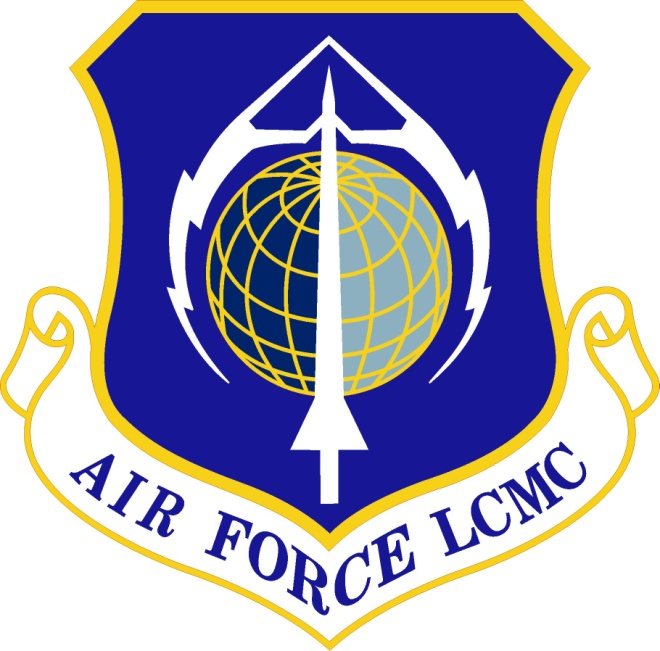 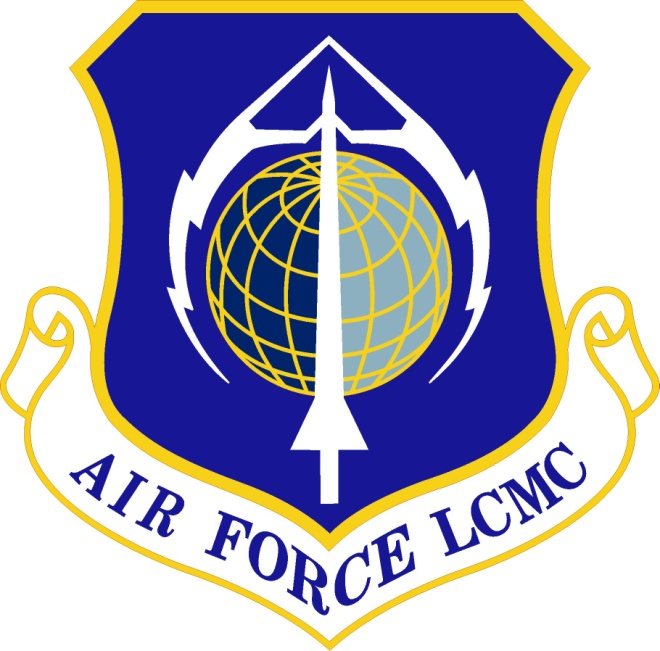 Supply Chain Risk Management Description.  This document defines roles, responsibilities, and processes required to effectively and proactively conduct Supply Chain Risk Management (SCRM).  SCRM starts with early acquisition planning and is continuously assessed, and refined, throughout a program’s life cycle. Program Managers (PM) “for all programs” have the overall Life Cycle Risk Management (LCRM) responsibility, to include SCRM, for their programs (AFI 63-101/20-101, Integrated Life Cycle Management, para 4.6).  PMs will document SCRM in the Risk Management Plan (RMP) (AFI 63-101/20-101, Integrated Life Cycle Management, para 4.6.1).  The Program Office (PO) strategy for SCRM will be documented in the Program Protection Plan (PPP) unless waived by the Milestone Decision Authority (MDA).  Although the PM has oversight of SCRM, risks can be associated with any aspect of the supply chain, and it is essential to understand all functional areas of a program can be exposed to supply chain risk.  Therefore, all functionals contribute to SCRM. SCRM is the systematic process for managing risk by identifying, assessing, and mitigating actual or potential threats, vulnerabilities, and disruptions to the AF supply chain from beginning to end to ensure mission effectiveness.  Successful supply chain risk management maintains the integrity of products, services, people, and technologies; and ensures the undisrupted flow of product, materiel, information, and finances across the life cycle of a weapon or support system.Purpose.   This process applies to all AFLCMC organizations and programs/efforts, whether an existing or new start program, including Commercial-Off-The-Shelf (COTS) and Non-Developmental Item (NDI).  Additionally, this process is relevant for all acquisition pathways, milestones, and phases of a program.  It should be used to address supply chain risk in programs, products, software, and service-based supply chains.  The scope of assets that fall within SCRM includes direct parts that make up a system (aircraft parts as an example) and indirect parts that support the program (i.e. simulators and training devices).  The list of indirect parts may include: support equipment; command control and communications equipment; and any other cyber-related assets that are indirectly involved in the fielding or sustainment of the program.  Cyber-related assets can include hardware, firmware, or software (information and communications technology) used directly or indirectly within the program.Direct and indirect services should be considered under the scope of SCRM.  Service-based supply chains, i.e., the network of suppliers that provide services that may be susceptible to risks, can impact the program just like the physical assets associated with program risk.  The scope of risks within the supply chain are derived from, but not explicitly stated in, DoDM 4140.01, DoD Supply Chain Materiel Management Procedures.  The risk categories and sub-categories identified below serve as the foundational basis for an effective SCRM program and supports identifying and assessing supply chain risks in the Air Force industrial base.  See section 9.0 for definitions.Foreign Ownership Control or Influence (FOCI) – Weaponized Merger or Acquisition, Partnership with State Owned Entity, Industrial or Cyber Espionage, Theft of Trade Secrets, Executive Poaching, SabotagePolitical and Regulatory – Political and Government Changes, Interstate Conflict, Terrorism, Corruption, Border Delays, Governmental Collapse, Territorial Disputes on Trade Routes, New Regulations/Changes in Policy, Trade War/Trade RestrictionsEconomic – Demand Shocks, Currency Fluctuations, Economic Sanctions, Energy Scarcity, High Unemployment Rates, Inflationary Changes, Price Volatility, Recession/Economic SlowdownEnvironmental – Natural Disaster, Extreme Weather Event, Pandemic, Wild Fire, Chemical Spillage/Hazmat RisksProduct Quality and Design – Counterfeit Parts, Parts Performance Failure/Non-Milspec, Non-Conforming PartsManufacturing and Supply – Obsolescence/Diminishing Manufacturing Sources and Material Shortages (DMSMS), Throughput or Production Delays, Outsourcing, Extended Lead Times, Inventory or Capacity Incidents, Equipment Downtime, Sole Source Dependency, Concentration RiskTransportation and Distribution – Transportation Network Disruption, Poor Delivery Accuracy, Poor On-Time Delivery Performance, Loss of CargoFinancial – Solvency/Credit Risk, Liquidity Risk, Operational Risk, Cyclical Risk, Unstable Payment PerformanceCompliance – Contractor Misconduct, Past Suspension or Debarment, Defective Pricing/Price Fixing, Security and Exchange Commission (SEC) Enforcement Action, Conflict Minerals in Supply Chain, Monopolistic Practices, Import/Export Violation, Procurement FraudTechnology and Cybersecurity – Critical Hardware/Software Vulnerability, Cyber Attack/Cyber Espionage, Information Technology (IT) Disruption/Connectivity Issues, Loss or Theft of Personable Identifiable Information (PII), Unsecure Networks or Systems, OPSEC/INFOSEC Violation, Malicious Intrusion ActivitiesHuman Capital – Industrial Unrest or Labor Dispute, Loss of Talent/Mass Lay-offs, Lack of Access to Capable Workforce, Work Stoppage, Boycotts, Ethics/Code of Conduction ViolationsInfrastructure – Dependencies on limited or unique infrastructure such as: Water Supply, Energy, Building Conditions, Security, Equipment, Roads, RailSCRM is conducted throughout a program’s life cycle.  Programs should leverage tools, training, and support available from AFLCMC/LG-LZ and the AFLCMC SCRM Network.AFLCMC/LG-LZ leads the AFLCMC SCRM Network, a multi-functional team with direct support from Information Protection (IP), Trusted Systems and Networks (TSN) Center of Excellence (CoE), Intelligence (IN), Anti-Tamper (AT), Cyber Resiliency Office for Weapon Systems (CROWS), Acquisition Center of Excellence (AQ), and the Office of Special Investigations (OSI).  The AFLCMC SCRM Network is the AFLCMC entry and exit point for SCRM communication flow, training, tools, and support.  The AFLCMC SCRM Network also collaborates with the AFMC SCRM Network, led by AFMC/A4R, with support from other Center SCRM focal points across the Command.Entry/Exit Criteria. Entry Criteria.  Program/effort is created or is designated to manage a system or program of record.Exit Criteria.  Program/effort stands down, or product is retired. Process Workflow and Activities. Suppliers, Inputs, Process, Outputs, Customers (SIPOC), Table 1.Table 1. SCRM SIPOC*The Program Office (PO) may include but is not limited to the following functionals: Program Manager (PM), Product Support Manager (PSM), Contracting (PK), Financial Management (FM), Engineering (EN), Information Protection (IP), Intelligence (IN), Configuration Management (CM), and Logistics (LG). Process Flowchart.  The process flowchart, Figure 1, represents the SCRM process.  The Work Breakdown Structure (WBS) in paragraph 4.3 further defines these activities. Figure 1. SCRM Process Flowchart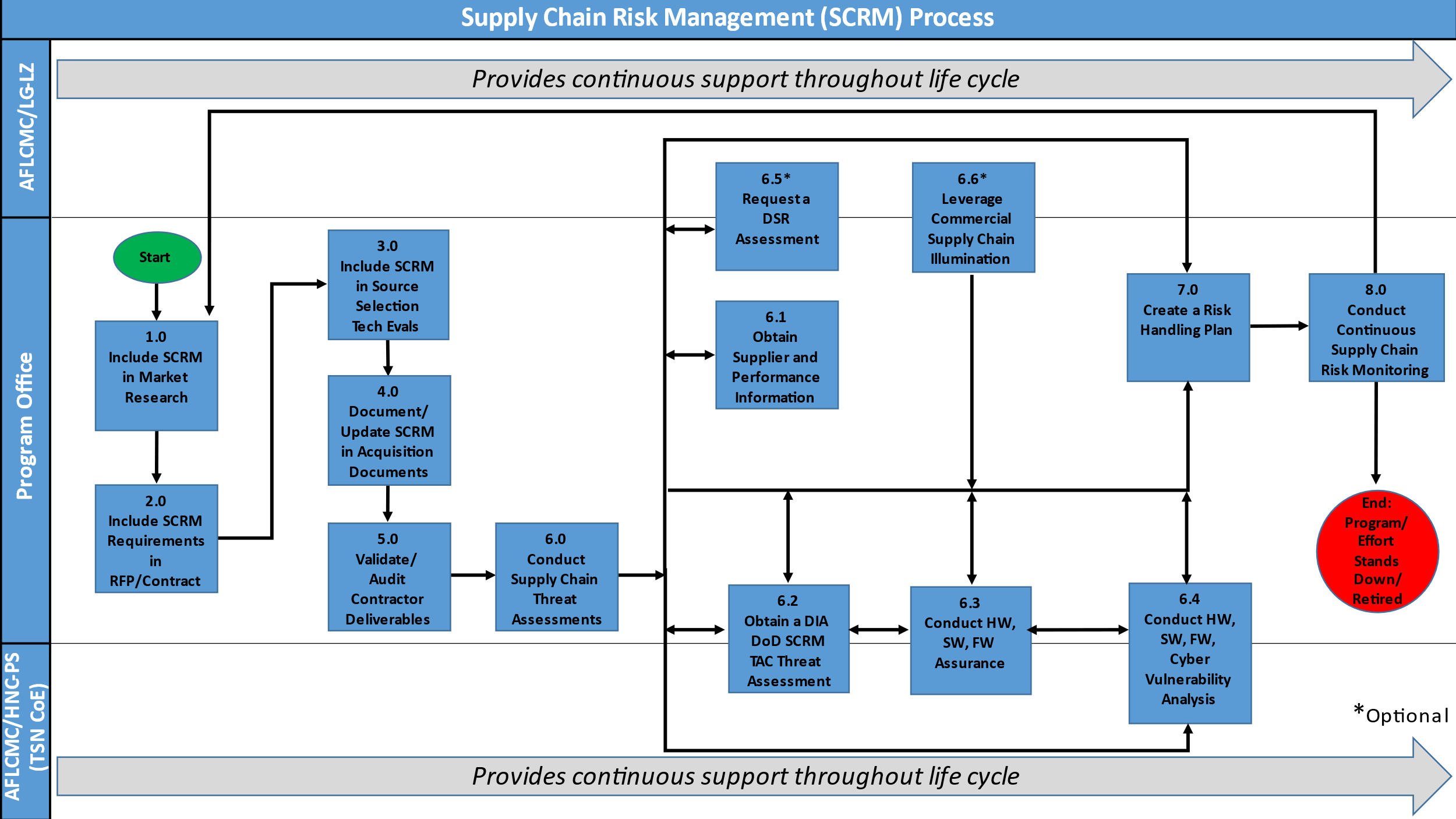 Work Breakdown Structure (WBS).  The WBS, Table 2, provides detail on the flowchart activity boxes. Table 2. WBS – SCRM ProcessMeasurement. The SCRM metric (Table 3) will be measured by tracking overall program response to SCRM questions in the Logistics Health Assessment (LHA).Table 3. MetricsRoles and Responsibilities. AFLCMC/LG-LZ will: Lead the AFLCMC SCRM NetworkReview, develop, enhance, and maintain the SCRM standard process, contract language, tools, support, training, capabilities Create a culture of SCRM awareness through education, training, and other outreach opportunitiesProvide subject matter expertise regarding products, services, processes, or capabilities relative to the development or execution of the SCRM functionAssist in reviewing contractual packaging and SCRM requirements Review acquisition documents to ensure SCRM is articulated Assist with risk handling strategiesSupport program supply chain risk assessmentsProvide DSR exposure analysis to the PO, as requested In conjunction with the AFLCMC SCRM Network, notify PO when there is a risk or threat to a supplier or part in the supply chain  Communicate SCRM issues and concerns to the appropriate levels to ensure supply chain risks are adequately addressed and facilitatedDevelop a center-level governance framework to coordinate significant supply chain threats or risks to ensure that all stakeholders have visibility to risks emanating from the supply chain, and representation across all impacted organizations Continually review changes in policy, directives, and processes to ensure SCRM guidance is current and available to stakeholdersAFLCMC/HNC-PS (TSN CoE) will:Conduct HW, SW, and FW assurance at the request of a PO, the AFLCMC SCRM Focal Point, or Command SCRM Focal PointConduct HW, SW, FW, and cyber vulnerability analysis at the request of a PO, the AFLCMC SCRM Focal Point, or Command SCRM Focal PointAssist with processing PO DIA DoD SCRM TAC Threat Assessment requestsAdvise and assists programs on managing and mitigating identified risks Communicate SCRM issues and concerns with AFLCMC/LG-LZAFLCMC Program Office, Program Manager, or the appropriate program lead (where there is no PM assigned) will:Resource the program to support SCRM activities (contractual requirements, security controls, assessments, mitigations, etc.); resources should include funding and manpower Appoint a program SCRM LeadReview Joint Capability Integration and Development System (JCIDS) requirements documents to ensure SCRM is included in baseline capability development (DoDI 5000.83_DAFI 63-113).  If SCRM is not included, PO will need to engage with the Lead MAJCOM to ensure JCIDS requirement documents are updated, and SCRM is incorporated in the Initial Capabilities Document (ICD) prior to the Material Development Decision (MDD), and finalized in CDD during the next acquisition phase.  Any SCRM requirements included after JCIDS requirement documents are approved may be subject to tailoring and trade-offsDocument/update SCRM in the RMP, PPP and other acquisition documents, as appropriate Develop risk handling plansInclude SCRM requirements when conducting market research, during source selections and in contracts, to include FAR/DFAR clauses, CDRLs, and statement of objectives, statement of work, and performance work statement languageConduct supply chain assessments throughout the life cycle and routinely engage with, and notify AFLCMC/LG-LZ when a supply chain risk is identified; this includes counterfeit part or suspect counterfeit part detection and cyber Validate discovered risks to program when supplier risks and supply chain risk events are evident.  Programs should leverage their BOM/SBOM, SCRM (sub) IPT, logistics databases such as Web Federal Logistics Information System (WebFLIS), and engage with the source of supply and prime, to assist with risk validationLeverage the PEO DoI IC liaison support and additional intelligence support, when applicable or necessary.  If there is not a designated PEO DoI, contact AFLCMC/IN, aflcmc.in@us.af.mil, for assistance with acquisition intelligence contactsLeverage the TSN CoE and/or the JFAC for HW, SW, FW assurance and HW, SW, FW, and cyber vulnerability analysisElevate risks on SCRM activities to appropriate leadership channelsConduct continuous monitoring of the supply chain and update contract, acquisition documents, and mitigation strategy to reflect changes in SCRM activitiesTools. AFLCMC/LG-LZ SCRM SharePoint:  https://usaf.dps.mil/sites/41289/Pages/SitePages/Supply-Chain-Risk-Management-(SCRM).aspxAFLCMC/LG-LZ LCSP SharePoint: https://usaf.dps.mil/sites/41289/Pages/SitePages/LCSP.aspx AFLCMC/LG-LZ Product Support Contracts Requirements Tool (PSCRT): https://usaf.dps.mil/sites/41289/Pages/SitePages/Product-Support-Contracts-Requirements-Tool.aspx Acquisition Center of Excellence (ACE) SharePoint: https://usaf.dps.mil/sites/21596/SitePages/Home.aspxRisk Management: https://usaf.dps.mil/sites/21596/pages/Risk%20Management.aspxMarket Research: https://usaf.dps.mil/sites/21596/pages/Market%20Research.aspxSole Source Selection Support: https://usaf.dps.mil/sites/21596/pages/Sole%20Source%20Gameboard.aspxCompetitive Selection Support: https://usaf.dps.mil/sites/21596/pages/Competitive%20Gameboard.aspxAFLCMC/Intelligence Directorate (IN) SharePoint: https://usaf.dps.mil/sites/AFLCMC-IN/default.aspx Trusted Systems and Networks (TSN) Center of Excellence (CoE) SharePoint:  https://usaf.dps.mil/teams/aetc-lak-cpsg/directorates/HNC-PS/scrm/default.aspxCyber Resiliency Office for Weapon Systems (CROWS): https://www.my.af.mil/gcss-af/USAF/ep/globalTab.do?channelPageId=sE3494DD05DD7CCA3015DEBE7E0B50426 Air Force Systems Security Engineering Cyber Guidebook v4.0: https://usaf.dps.mil/:w:/r/sites/CROWS/AFLCMC Acquisition Program Protection Planning MilSuite:  https://www.milsuite.mil/book/groups/acquisition-program-protection-planningSupplier Performance Risk System (SPRS): https://www.sprs.csd.disa.mil/ (requires registration and limited access to contractors)Center for Development of Security Excellence:  https://www.cdse.edu/toolkits/ci/supply.htmlDefense Microelectronics Activity (DMEA):  https://www.dmea.osd.mil/Director of National Intelligence (DNI):  https://www.dni.gov/index.php/ncsc-what-we-do/ncsc-supply-chain-threatsGovernment Industry Data Exchange Program (GIDEP):  https://www.gidep.org/ Joint Federated Assurance Center (JFAC):  https://jfac.navy.mil/JFAC/ (requires registration)Data Item Descriptions (DIDs):  http://quicksearch.dla.mil/.  A list of SCRM DIDs include, but not limited to: DI-MGMT-82256A, Supply Chain Risk Management (SCRM) PlanDI-MGMT-82255A, Supply Chain Risk (SCR) Risk RegisterFederal Acquisition Regulation (FAR) and Defense Federal Acquisition Regulation (DFAR) can be viewed at https://www.acquisition.gov/dfars.  Data Analytics Resource Team (DART), contact AFLCMC/LG-LZ AFLCMCLG-LZ.SCRM.Network@us.af.mil, for additional information Web Federal Logistics Information System (WebFLIS):  https://fp.logisticsinformationservice.dla.mil/webflis.login Delivery Approach. Training. AFLCMC/LG-LZ will develop comprehensive SCRM training to include: SCRM overview, tools, capabilities, processes, and support available to AFLCMC programs.  AFLCMC/LG-LZ, with support from AFMC/A4R, will deliver training in person or virtually at the request of a program and during AFLCMC established training events.Available Training. SCRM related courses and assistance is available through the AFLCMC/LG-LZ, Defense Acquisition University (DAU), and the Air Force Institute of Technology (AFIT):One-on-one training available through AFLCMC/LG-LZ:Journeyman and PM Academy TrainingAFLCMC 3-day PPP Practitioners CourseAFLCMC 3-day Acquisition Security CourseAFLCMC Supply Chain Risk ManagementDAU training courses and continuous learning modules include:LOG 105 Fundamentals of Systems Sustainment ManagementACQ 160 Program Protection Planning AwarenessENG 260 Program Protection for PractitionersCME 130 Surveillance Implications of Manufacturing and Subcontractor ManagementCMI 140 Multifunctional Surveillance of Prime Suppliers' Control of SubcontractorsLOG 0070 Lead-Free Electronics Impact on DoD ProgramsLOG 0320 Preventing Counterfeit Parts from Entering DoD Supply SystemLOG 0620 Counterfeit Prevention AwarenessLOG 640 DMSMS: What Program Management Needs To Do And WhyLOG 0650 DMSMS FundamentalsLOG 0660 DMSMS Executive OverviewLOG 0630 Introduction to Parts ManagementLOG 0670 DMSMS Basic Component ResearchCLE 022 PM Introduction to Anti-TamperCLE 074 Cybersecurity Throughout DoD AcquisitionCLE 080 Supply Chain Risk Management for Information and Communications TechnologyFAC 093 Introduction to Supply Chain Risk ManagementWSL-008 Supply Chain Management WorkshopWSS-001 Cybersecurity and Acquisition Integration WorkshopLOG 0370 DoD Supply Chain FundamentalsLOG 0440 Supply Chain Resiliency Fundamentals (in development)ACQ 3200 Foreign Investment Risk and National Security Concerns (in development)AFIT training courses include:PPR 150 Program Protection: Introduction to Trusted Systems and NetworksSYS 240 Avionics Cyber Vulnerability Assessment, Mitigation, and ProtectionWKSP 0688 Introduction to Supply Chain Risk ManagementDefinitions, Guiding Principles, Ground Rules, Assumptions, and/or Acronyms. Definitions:Accept (risk):  Acknowledge that a risk event or condition may be realized and the program may be willing to accept the consequences.  Accepting an issue is to accept the consequence of the issue based on results of the cost/schedule/performance business case analysis.  Application-Specific Integrated Circuit (ASIC):  An integrated circuit chip customized for a particular use, rather than intended for general purpose use.  Avoid (risk):  Reduce or eliminate a risk event or condition by taking an alternate path.  Avoiding an issue is to eliminate the consequence of the event or condition by taking an alternate path.  Examples may involve changing a requirement, specification, design, or operating procedure. Commercial off-the-Shelf (COTS):  A commercial item sold in substantial quantity in the commercial marketplace, which is offered to the Government without modification.Compliance Risk:  Associated with an organizations adherence to established guidelines and requirements that relate to each risk domain along the supply chain, as well as to an organization’s ability to meet or exceed the expectations of its stakeholders with regard to sourcing, manufacturing, and delivery of products. Guidelines and requirements can be in corporate policy, federal mandates, industry standards, contractual obligations, and customer expectations.Control (risk):  Implement a strategy to reduce the risk to an acceptable level.  Controlling an issue is to implement a strategy to reduce the consequence to an acceptable level. Criticality Analysis:  An end-to-end functional decomposition performed by systems engineers to identify mission critical functions and critical components. Includes identification of system missions, decomposition into the functions to perform those missions, and traceability to the hardware, software, and firmware components that implement those functions. Criticality is assessed in terms of the impact of function or component failure on the ability of the component to complete the system mission(s).Critical Component: A component which is or contains ICT, including hardware, software, and firmware, whether custom, commercial, or otherwise developed, and which delivers or protects mission-critical functionality of a system or which, because of the system design, may introduce vulnerability to the mission-critical functions of an applicable system.Economic Risk:  The effects of an economic slowdown are particularly impactful on the supply chain. Currency fluctuations, instability in demand and prices, changing labor costs, and inflationary pressures present challenges for suppliers to plan their investment in foreign markets accurately. Economic Risks have a greater negative impact on complex global supply chains than on simple or shorter ones. If outside procurement is necessary, suppliers must be flexible enough to monitor and quickly react to changes in the market.Environmental Risk:  Can be both internal and external. Natural disasters and other extreme weather conditions comprise the bulk of external environmental risk. Earthquakes, flooding, winter storms, and tornadoes can close off airports, docks, and roads, ultimately delaying the shipment of goods and hindering access to travel and communication in and out of supplying countries. Internal risks can arise from improper health and safety and goods management procedures. These can cause fires, spills, chemical leaks, and other environmental hazards that shut down of storage or shipping facilities.Financial Risk:  The condition in which the supplier cannot generate revenue or income because it cannot meet or cannot pay its financial obligations. This is generally due to high fixed costs, illiquid assets, or revenues sensitive to economic downturns. Financial distress can lead to the inability to meet contractual obligations, hostile takeovers, or even bankruptcy.Foreign Ownership Control or Influence (FOCI) Risk:  Occurs when foreign interest has the power, direct or indirect, whether exercised, and whether or not exercisable, to direct or decide matters affecting the management or operations of what company in a manner which may result in authorized access to classified contracts and/or programs which support national security.Human Capital Risk:  The risk associated with human skills, knowledge, and ethical conduct of an organization. Human Capital Risk has traditionally defined an organization's human resources failure to meet: 1) operational goals and 2) business resiliency and continuity goals. Types of Human Capital Risks include industrial disputes, which are marked by the disagreement between employees and employers relative to terms of employment. Labor unrest is the dissatisfaction displayed by workers, often in the form of strikes, lockouts or boycotts which impact normal business operations.Information and Communications Technology (ICT):  Includes all categories of ubiquitous technology used for the gathering, storing, transmitting, retrieving, or processing of information (e.g., microelectronics, printed circuit boards, computing systems, software, signal processors, mobile telephony, satellite communications, and networks). ICT is not limited to information technology (IT), as defined in section 11101 of title 40, U.S.C. (reference (z)). Rather, this term reflects the convergence of IT and communications.Infrastructure Risk: Includes infrastructure to support a country’s supply chain like energy (whether it be solar or electricity), building conditions or facilities, security, equipment, roads, rails, and so forth.  Manufacturing and Supply Risk:  Occurs when a supplier cannot fulfill a product's supply to meet market demand. This can be due to reduced throughput or production delays caused by equipment downtime, capacity constraints, and material delivery delays. There is also risk associated with the availability of supply.  Sole-source risk tends to amplify impacts because acquisition and procurement centers cannot rapidly shift to a qualified alternate source of supply. Also, the concentration of production within a particular country or supplier can create over-reliance.Mitigate:  By mitigating the vulnerability, the program implements an additional process to reduce the likelihood of damage to the program.  Non-Developmental Items (NDI):  Includes any previously developed item of supply used exclusively for Governmental purposes by a Federal agency, a State or local Government, or a foreign Government with which the United States has a mutual defense cooperation agreement.Political and Regulatory Risk:  Includes terrorism, Government policy changes, systematic corruption, and energy crises in the international marketplace.  More specifically, Regulatory Risk occurs when changes in laws or regulations materially impact a security, business, sector, or market. New laws and regulations enacted by the Government or regulatory body can increase costs of operating a business, reduce the attractiveness of investment, or change the competitive landscape. Also, Political Risk includes civil unrest or conflict and acts of terrorism that negatively impact supply chain operations. A certified act of terrorism must fall within the four identified descriptors determined by the Terrorism Risk Insurance Act (TRIA) and the Secretary of Treasury.Product Quality and Design Risk:  Occurs due to inherent design and quality problems (i.e. raw materials, ingredients, production, logistics, packaging) and parts that do not meet performance specifications and quality standards warranted by the OEM or set by industry or DoD. Additionally, Quality Risk includes detecting a part that was illegally created and sold under false pretenses. The part has not faced industry standard tests during the production phase (i.e., pressure testing) to ensure sustainability during usage. Counterfeit and Non-MILSPEC parts pose a significant risk to the system's function and safety through malicious intrusion via backdoor exposures; increased maintenance costs due to deprecation in quality; and added stresses due to the parts inability to function at true capacity.Risk:  A measure of the extent to which a potential circumstance or event threatens an entity and typically is a function of (i) the adverse impact, or magnitude of the harm, that would arise if the circumstance or event occurs; and (ii) the likelihood of occurrence. Supplier:  Organic or commercial sources for items of supply.Supply Chain Risk Management:  The systematic process for managing risk by identifying, assessing, and mitigating actual or potential threats, vulnerabilities, and disruptions to the AF supply chain from beginning to end to ensure mission effectiveness. Successful supply chain risk management maintains the integrity of products, services, people, and technologies. It ensures the undisrupted flow of product, materiel, information, and finances across the life cycle of a weapon or support system. Addresses the broad spectrum of supply chain risks that have the potential to jeopardize the integrity of assets, compromise intellectual property, disrupt the flow of crucial goods or services needed for continued AF operations, or drive materiel cost increases to the program.Technology and Cybersecurity Risk:  The management of cyber security requirements for information technology systems, software, and networks, which are driven by threats such as cyber-terrorism, malware, data theft, and the advanced persistent threat (APT). Technology risks include vulnerabilities and exposures of system components and information systems produced by a specific supplier. Common risks include weaknesses in computation logic (code) found in software and hardware components that, when exploited, results in a negative impact on confidentiality, integrity, or availability.Threat:  Any circumstance or event with the potential to adversely impact organizational operations, organizational assets, individuals, other organizations, or the Nation through a system via unauthorized access, destruction, disclosure, modification of information, and/or denial of service. Transfer (risk):  reassign or reallocate the risk responsibility to another entity. This approach may involve reallocating a risk from one program to another, between the government and the prime contractor, within government agencies, or across two sides of an interface managed by the same organization. (issue): reassign or reallocate the issue responsibility from one program to another, between the government and the prime contractor, within government agencies, or across two sides of an interface managed by the same organizationTransport and Distribution Risk:  Occurs when there is dynamic risk or disruptions within the transportation and logistics of a product from one point to another. The transportation industry is among the most risk-prone of all industries due to accidents, cargo loss, continuing driver shortages, and deteriorating infrastructure. These risks can cause shipment delays, supply chain disruptions, increased costs, and damaged reputations. Also, the inability to predict and plan for disruptions in the logistics plan presents a risk in meeting deadlines and maintaining operations.Vulnerability:  Weakness in an information system, system security procedures, internal controls, or implementation that could be exploited or triggered by a threat source. Acronyms:Table #4.  AcronymsReferences to Law, Policy, Instructions or Guidance.  Executive Order 13806, Assessing and Strengthening the Manufacturing and Defense Industrial Base and Supply Chain Resiliency of the USExecutive Order 13873, Securing the Information and Communications Technology and Services Supply ChainExecutive Order 13953, Addressing the Threat to the Domestic Supply Chain from Reliance on Critical Minerals from Foreign AdversariesExecutive Order 13959, Executive Order on Addressing the Threat from Securities Investments that Finance Certain Companies of the People’s Republic of ChinaExecutive Order 14017, America’s Supply ChainsExecutive Order 14028, Improving the Nation’s Cybersecurity Public Law 111-383, Requirements for Information Relating to Supply Chain RiskDoDI 4140.01, Supply Chain Materiel Management PolicyDoDI 5000.83_DAFI 63-113, Technology and Program Protection to Maintain Technological AdvantageDoDI 5000.85, Major Capability AcquisitionDoDI 5000.90, Cybersecurity for Acquisition Decision Authorities and Program ManagersDoDI 5200.44, Protection of Mission Critical Functions to Achieve Trusted Systems and NetworksDoDI 8500.01, CybersecurityDoDI 8510.01, Risk Management Framework (RMF) for DoD Information Technology (IT)DoDM 4140.01, DoD Supply Chain materiel Management Procedures Operational RequirementsDoD Risk, Issue, and Opportunity Management Guide for Defense Acquisition ProgramsAFPD 23-1, Supply Chain Materiel ManagementAFI 63-101/20-101, Integrated Life Cycle ManagementDAFPAM 63-128, Integrated Life Cycle ManagementNIST SP 800-53 Rev 5 (Final Draft), Security and Privacy Controls for Information Systems and OrganizationsNIST SP 800-137, Information Security Continuous Monitor for Federal Information Systems and OrganizationsNIST SP 800-161r1, Supply Chain Risk Management Practices for Federal Information Systems and OrganizationsNISTIR 7622, Notional Supply Chain Risk Management Practices for Federal Information SystemsUSAF Systems Security Engineering Cyber GuidebookAFLCMC Counterfeit Prevention and Detection Guide List of Corresponding SP/IPGs.  Standard Process for Program Protection Planning (PPP) and Systems Security Engineering (SSE)Standard Process for Risk and Issues Management (RIM) in Acquisition ProgramsList of Attachments.Record of ChangesRecord of ChangesRecord of ChangesVersionEffective DateSummary1.021 Oct 2021Basic document; Approved by SP&P Group Board on 21 Oct 20211.120 Oct 2022Tied Life Cycle Risk Management (LCRM) to Supply Chain Risk Management (SCRM) throughout document; expanded risk categories and sub-categories; updated title and reference number for required Data Item Descriptions (DIDs); enhanced guidance in WBS Section 3.0 and 6.0; updated a few policies to current publications; removed the Defense Acquisition Guidebook (DAG) Chapter 9 reference; provided clarity on how to leverage IN; improved Section 6.0 Roles & Responsibilities; updated Section 8.2, Available SCRM Training; enhanced the metric criteria under Table 3.0; updated broken links and other minor grammatical changes. Approved at 20 Oct 22 SP&P Group.SuppliersInputsProcessOutputsCustomersAFLCMC PO*AFLCMC/LG-LZAFLCMC/IPAFLCMC/HNC-PS (TSN CoE)Acquisition Center of Excellence (ACE)SAF/AQXAFMC/A4RAFSCDefense Logistics Agency (DLA)Defense Intelligence Agency (DIA) DoD SCRM Threat Analysis Center (TAC)Commercial Vendors/ Suppliers/ContractorsGovernment Industry Data Exchange Program (GIDEP)Contract requirements, Data Item Descriptions (DIDs), Contract Data Requirements List (CDRLs) market research, and source selection technical evaluation criteria, if identified Critical Program Information (CPI), if availableCriticality Analysis, Mission Critical Functions (MCF),  and Critical Components (CC), if availableSoftware Bill of Material (SBOM) and Bill of Material (BOM), if availableList of actual or potential suppliers and sub-tier suppliersCyber-related assets and direct or indirect services used in the fielding and sustainment of the program; includes Information Technology (IT) and Platform IT (PIT) assetsPO includes SCRM in contract requirements, market research, and source selection technical evaluation criteriaPO documents and updates SCRM in the PPP, RMP, and related acquisition documents PO conducts supply chain assessments throughout the life cycle PO validates/audits contractor deliverables Conduct continuous supply chain monitoring throughout the life cycleSCRM is included in market research, contract documents, and source selection  technical evaluations SCRM is documented/updated in PPP, RMP, and related acquisition documentsIdentified PO risks, threats, and vulnerabilities Risk registrarRisk mitigation strategyDiscrete Supplier Reviews (DSR) ReportDue Diligence ReportDIA DoD SCRM TAC Threat Assessment (TA)AFLCMC POAFLCMC/LG-LZAFLCMC/IP TSN CoEAFMC/A4RSAF/AQAppropriate leadership chainsAFSCDLA Commercial Vendors/Suppliers/ContractorsWBSActivityDescriptionOPR1.0Include SCRM in Market ResearchIAW DoDI 5000.90, Cybersecurity for Acquisition Decision Authorities and Program Managers, PO will include SCRM in market research to assess potential vendors and, at a minimum, determine if they:Provide products and components, or sub-components, sourced through Original Equipment Manufacturer (OEM) or authorized resellersHave previously incurred significant malicious network intrusions, data breaches, client data loss, or intellectual propertyHave adequate supply chain risk process, plans, controls, and procedures in place to protect the supply chainHave obtained a Cybersecurity Maturity Model Certification (CMMC) level commensurate with the CMMC level determined by the PM for the type of information to be protectedImportant: CMMC 2.0 is being implemented in a phased roll out that is scheduled to be completed in FY26 thus, most suppliers will not have their certification for a few years to come.  Any CMMC requirement included in solicitation before 30 Sep 2025 must be approved by Office of the Under Secretary of Defense for Acquisition and Sustainment.  Reference the CMMC  website for additional information or contact your Contracting Officer (CO).Frequent communication with AFLCMC/LG-LZ (AFLCMCLG-LZ.SCRM.Network@us.af.mil) is encouraged.  PO should visit the AFLCMC SCRM SharePoint site for up-to-date information.  This site also includes a list of restricted companies the United States is prohibited from investing in, in accordance with Executive Order 13959, Executive Order on Addressing the Threat from Securities Investments that Finance Certain Companies of the People’s Republic of China.  PO should also leverage the ACE SharePoint site for market research support.Reference:  Executive Order 13959, Executive Order on Addressing the Threat from Securities Investments that Finance Certain Companies of the People’s Republic of China; and DoDI 5000.90, Cybersecurity or Acquisition Decision Authorities and Program Managers, Section 3.4, Cybersecurity in the Supply Chain. PO2.0Include SCRM Requirements in RFP / ContractPO will develop and include SCRM requirements in the Request for Proposal (RFP), contracting requirements, to include Statement of Work (SOW)/Statement of Objectives (SOO)/Performance Work Statement (PWS), and Flow Down requirements.  These requirements are to ensure the prime contractors, sub-contractors, and suppliers are doing their due diligence in protecting the supply chain and associated warfighting capabilities.Failure to include SCRM requirements in contracting increases the risk to cost, schedule, performance, and workload.  Additionally, lack of SCRM requirements, supply chain assessments, validation, and controls leave the program vulnerable to Foreign Ownership, Control or Influence (FOCI), reduced weapon system availability due to parts shortages, disruption of production lines, or mod installations, compromised performance, etc.Reference the AFLCMC Product Support Contract Requirements Tool (PSCRT) for a complete list of tailorable SCRM contract requirements and Data Item Descriptions (DIDs).  At a minimum, PO will include the below DIDs when putting SCRM on contract: DI-MGMT-82256A, Supply Chain Risk Management (SCRM) PlanDI-MGMT-82255A, Supply Chain Risk (SCR) Risk RegisterIAW John S. McCain National Defense Authorization Act for Fiscal Year 2019, Section 889 (Note: PL 115-232 § 889 was codified in 41 USC Ch 39: Front Matter), programs are prohibited from entering into a contract (extending or renewing a contract) with an entity that uses any equipment, system, or service that uses covered telecommunications equipment or services as a substantial or essential component of any system, or as critical technology as part of any system.  Working with the CO, programs will ensure FAR 52.204 is included in program requirements, if applicable. Important:  Reference Acquisition.Gov, and review FAR 52.204-24, 52.204-25, and 52.204-26 for additional information, definitions, and guidance.  Also, review the Federal Register for further information.  The AFLCMC SCRM SharePoint site also offers a list of SCRM related FAR/DFARS clauses.  These clauses, with definition, are broken into 12 supply chain risk categories (a living document). Reference:  DAFPAM 63-128, Integrated Life Cycle ManagementPO3.0Include SCRM in Source Selection Technical EvaluationsPO will include supply chain risk as part of source selection technical evaluations.  Due to lead time, Step 6.0 “Conduct Supply Chain Threat Assessments” should be initiated during Step 3.0 to be able to assess vendors prior to contract award.Unless SCRM procedures are explicitly weighted in source selection, and unless sufficient criteria is defined, the contractor is unlikely to be incentivized.  Frequent communication with AFLCMC/LG-LZ (AFLCMCLG-LZ.SCRM.Network@us.af.mil) is encouraged.  POs should visit the AFLCMC SCRM SharePoint site for the most up-to-date information and leverage the ACE SharePoint site for source selection support.PO4.0Document/Update SCRM in Acquisition DocumentsPO will document and update SCRM in acquisition documents throughout the program’s life cycle.  Acquisition documents with SCRM equities include:Program Protection Plan (PPP)System Requirement Document (SRD); if SCRM is included in Capabilities Development Document (CDD)Life Cycle Sustainment Plan (LCSP)Section 3.1.5, Product Support StrategyAFLCMC LCSP SharePoint site for latest LCSP checklist and templateRisk Management Plan (RMP)System Engineering Plan (SEP)Test and Evaluation Master Plan (TEMP)Diminishing Manufacturing Sources and Material Shortages (DMSMS) PlanCounterfeit Prevention and Detection PlanIntellectual Property StrategyIAW AFI 63-101/20-101, Integrated Life Cycle Management, SCRM responsibilities must be documented in the PPP; unless waived by the MDA.  The 2011 Office of the Secretary of Defense (OSD) PPP Outline and Guidance (O&G) details the minimum requirements for PPPs.  According to the OSD PPP O&G, SCRM should be documented in section 5.3.4 and should include: How will the program manage supply chain risks to CPI, MCF, and CC?How supply chain threat assessments will be used to influence system design, development environment, and procurement practices.  Who has responsibility?When will threat assessments be requested?Will any Application-Specific Integrated Circuits (ASICs) require trusted fabrication?How will the program make use of accredited trusted suppliers of integrated circuit related services?What counterfeit prevention measures will be in place? How will the program mitigate the risk of counterfeit insertion during Operations and Maintenance? At this time a SCRM Plan is not required; however, if a PO chooses to create one, ensure the SCRM Plan is an appendix to the PPP.  Recommend sending the draft program SCRM Plan to AFLCMC/LG-LZ (AFLCMCLG-LZ.SCRM.Network@us.af.mil) for review prior to final coordination.  At this time a Software Assurance (SwA) Plan is not required; however if a PO chooses to create one, ensure the SwA Plan incorporates SW SCRM and is an appendix to the PPP.  Recommend contacting the JFAC (https://jfac.navy.mil/JFAC/) or the TSN CoE  (esc.hnces.scrm@us.af.mil) for additional support.As supply chain assessments are conducted and the PO validates programmatic risk, ensure SCRM acquisition documents are updated to reflect changes in program strategy and design due to supply chain risks, threats, vulnerabilities, and mitigations. Important: MCF and CC are determined by the PO through the criticality analysis process with assistance from the TSN CoE when necessary.  The criticality analysis process is defined in DoDI 5000.83_DAFI 63-113, Technology and Program Protection To Maintain Technological Advantage.  CPI items are accomplished through the CPI identification survey and decision aid, and other tools provided by the Anti-Tamper Executive Agent Office (ATEA).  The CROWS Combined Process Guide for CPI and CC can be found as an appendix in the System Security Engineering Cyber Guidebook and provides valuable insight into conducting a criticality analysis.Reference: AFI 63-101/20-101, Integrated Life Cycle Management; DoDI 5000.85 Major Capability Acquisition; and DoDI 5000.83_DAFI 63-113, Technology and Program Protection To Maintain Technological Advantage.PO5.0Validate/Audit Contractor DeliverablesThe PO will conduct regular content analysis of CDRL deliverables to ensure they meet the requirements listed for the CDRL and the intent of the deliverable.  Conduct verification that the contractors and sub-contractors are performing to the deliverables (i.e., desk meetings, on-site visits, visiting sub-contractors, etc.). Reference:  DAFPAM 63-128, Integrated Life Cycle Management, Section 15.12.7.2.3.PO6.0Conduct Supply Chain  Threat AssessmentsIAW DoDI 5000.85, Major Capability Acquisition, the PO is responsible for conducting supply chain threat assessments throughout the acquisition life cycle.  This activity could include but is not limited to, threat assessments on suppliers, technology, systems, and services.  IAW DoDI 5200.44, Protection of Mission Critical Functions to Achieve Trusted Systems and Networks, and DoDI 5000.82, Acquisition of Information Technology, all-source intelligence analysis of suppliers of critical components will be used to inform risk management decisions.  IAW DoDI 5000.87_DAFI 63-150, Operation of the Software Acquisition Pathway, cybersecurity strategies for the recurring assessment of the supply chain will be documented in the programs’ Cybersecurity Strategy using the template provided as part of the Clinger-Cohen Act compliance.Knowing who and what is in the supply chain is critical to gaining visibility into supply chain activities.  Conducting supply chain threat assessments will assist programs manage risk by identifying, assessing, and mitigating actual or potential threats, vulnerabilities, and disruptions.  Supply chain threat assessments should inform the development of the detailed design, test and evaluation criteria, system-level security risk, and readiness.  Recommend POs introduce Step 3.0 “Include SCRM in Source Selection Technical Evaluations” prior to contract award to make an informed decision.The sub-sections below (6.1 - 6.6) are supply chain assessment options available.  Sub-sections 6.1 – 6.4 are required supply chain assessments supported by policy.  Subsections 6.5 and 6.6 are optional supply chain assessments however, are highly encouraged to ensure due diligence.  Reference the AFLCMC SCRM SharePoint site for up-to-date information on supply chain assessment capabilities.Successful SCRM implementation requires proper budgeting to ensure the program has sufficient resources (funding and manpower) available to support supply chain assessments, analysis, and mitigations.  Some supply chain assessments will come at a cost.  Additionally, as supply chain assessments are conducted, programs involving IT and PIT should counter product risks by applying a framework for cybersecurity SCRM due diligence consistent with supply chain risk tolerance identified in DoDI 5000.90, Cybersecurity or Acquisition Decision Authorities and Program Managers, Table 1.There will be times when supply chain risk notifications will be presented from external sources (i.e., GIDEP, outside agencies, commercial supply chain vendors, directly from primes, news articles, etc.).  Programs can use the sub-sections below (6.1-6.6) to further assess the risk presented and aid in programmatic next steps.  Recommend contacting AFLCMC/LG-LZ (AFLCMCLG-LZ.SCRM.Network@us.af.mil) for additional support.Important:  Supply chain risks identified through assessments, or presented to the program by external sources, will be validated by the program.Reference:  DoDI 5000.85, Major Capability Acquisition; DoDI 5200.44, Protection of Mission Critical Functions to Achieve Trusted Systems and Networks (TSN); DoDI 5000.02, Operation of the Defense Acquisition System; and DoDI 5000.90, Cybersecurity or Acquisition Decision Authorities and Program Managers.PO6.1Obtain Supplier and Performance Information PO will remain vigilant of suppliers, or potential suppliers, in the PO supply chain by using Supplier Performance Risk System (SPRS).  IAW DoDI 5000.79, Defense-Wide Sharing and Use of Supplier and Product Performance Information, SPRS is the authoritative source for retrieving supplier and product performance information assessments for the DoD acquisition community to identify, assess, and monitor unclassified performance.  Additionally, SPRS provides a list of National Security System (NSS) restricted suppliers (resulting from Title 10, United States Code, 2339a determinations), NIST SP 800-171r1 “Cyber Security” Assessments (DFARS 252.204-7020), and on the horizon is CMMC 2.0.SPRS provides supplier performance scores and procurement risk analysis, to include:Delivery and quality scores based on three years of performance informationPrice, item, and supplier risk assessments (includes suspected counterfeit)Market research, supplier surveillance, and dynamic item riskReference:  DoDI 5000.79, Defense-Wide Sharing and Use of Suppler and Product Performance Information (PI).PO6.2Request a DIA DoD SCRM TAC Threat AssessmentIAW DoDI 5000.83_DAFI 63-113, Technology and Program Protection To Maintain Technological Advantage, PO will request a DIA DoD SCRM TAC supply chain threat assessment for all Level I and Level II CC.  DIA DoD SCRM TAC provides due diligence threat assessments on CC and suppliers, and informs the PO of threat level (low, med, high, critical) and threat confidence (low, med, high).  The output of a DIA DoD SCRM TAC request is a report classified at least at the SECRET//NOFORN level; some reports may be classified at a higher level due to content.Level I criticality level is defined as Total Mission Failure  Level II criticality level is defined as Significant/Unacceptable DegradationTo initiate this process, contact the TSN CoE, esc.hnces.scrm@us.af.mil, and leverage the Program Executive Office (PEO) Director of Intelligence (DoI) for intelligence community (IC) liaison support and additional intelligence support, when applicable or necessary.  If there is not a designated PEO DoI, contact AFLCMC/IN, aflcmc.in@us.af.mil, for assistance with acquisition intelligence contacts.Important: CC are determined by the PO through the criticality analysis process and assistance from the TSN CoE.  The criticality analysis process is defined in DoDI 5000.83_DAFI 63-113, Technology and Program Protection To Maintain Technological Advantage.  Additionally, the CROWS Combined Process Guide for CPI and CC can be found as an appendix in the System Security Engineering Cyber Guidebook and provides valuable insight into conducting a criticality analysis.Reference:  DoDI 5200.44, Protection of Mission Critical Functions to Achieve Trusted Systems and Networks (TSN); DoDI 5000.90, Cybersecurity for Acquisition Decision Authorities and Program Managers; DoDI 5000.83_DAFI 63-113, Technology and Program Protection To Maintain Technological Advantage; TSN Implementation Plan; and TSN Information and Communications Technology (ICT) Risk Mitigation Guidebook.PO, TSN CoE6.3Conduct HW, SW, FW AssuranceAs requirements are solidified, the PO will conduct HW, SW, and FW assurance activities throughout the life cycle to ensure the system and components are reliable, secure, and the software functions as intended and is free of vulnerabilities, either intentionally or unintentionally. IAW AFI 63-101/20-101, Section 6.9, Assurance, the PM is responsible for implementing hardware and software assurance activities, integrating them into the program protection process, and documenting them in the PPP and RMP.Programs should engage with the TSN CoE as early as Materiel Solution Analysis (MSA) and continue engagement throughout the life cycle.  The TSN CoE offers support with criticality analysis, contractual requirements, documentation review, supply chain assessments, testing, and mitigations.  Important:  HW, SW, FW assurance support may come at a cost pending the size and scope of the request.  The TSN CoE, esc.hnces.scrm@us.af.mil, and Joint Federated Assurance Center (JFAC), https://jfac.navy.mil/JFAC/, are available to assist programs with assurance capabilities and best practices.  Prior to contacting JFAC directly for support, PO should first contact the TSN CoE.Reference: DoDI.5200.44, Protection of Mission Critical Functions to Achieve Trusted Systems and Networks; AFI 63-101/20-101, Integrated Life Cycle Management; and DoDI 5000.83_DAFI 63-113, Technology and Program Protection To Maintain Technological Advantage, Sections 3.2.b.5.e.1, 3.3.c.7 (subsections a, b, and e), 3.3.c.12 specifically mention assurance.PO, TSN CoE6.4Conduct HW, SW, FW, and Cyber Vulnerability AnalysisPO will conduct HW, SW, FW, and cyber vulnerability analysis throughout the life cycle, including development, operational test, operations and sustainment, and retirement.  Vulnerability analysis identifies and prioritizes vulnerabilities to the system and the system’s supply chain.  Additionally, vulnerability analysis may lead to additional threats, or opportunities for threats, that were not considered in earlier assessments.  Much like evolving threats, vulnerabilities change or become evident.Reference: DoDI 5000.83_DAFI 63-113, 3.3.c.1.d, 3.3.c.11, 3.4.c.6.b specifically mention vulnerability analysis.  For additional detailed information on vulnerability analysis methodology and procedures, visit JFAC, https://jfac.navy.mil/JFAC/.This task directly applies to program MCF and CC.  Additionally, HW, SW, FW, and cyber vulnerability analysis may come at a cost pending size and scope of the request.  The TSN CoE, esc.hnces.scrm@us.af.mil, and JFAC, https://jfac.navy.mil/JFAC/ are available for HW, SW, and FW vulnerability analysis, testing, and support.  Prior to contacting JFAC directly for support, PO should first contact the TSN CoE.Contact CROWS for cyber support, CROWS@us.af.mil.  Reference:  DoDI 5200.44, Protection of Mission Critical Functions to Achieve Trusted Systems and Networks;and DoDI 5000.83_DAFI 63-113, Technology and Program Protection To Maintain Technological Advantage.PO, TSN CoE6.5Request a DSR AssessmentPOs who have a supplier concern, identified supplier risk(s), or would like assistance conducting due diligence on a supplier(s), should consider submitting a DSR Request For Information (RFI) form to AFLCMC/LG-LZ for processing.  DSRs support identifying supplier risk early and contribute to informed decision-making.Reference the AFLCMC SCRM SharePoint site for the DSR RFI and a list of completed DSRs to date.A DSR is an organic assessment utilizing open source, publicly available information and subscription data to assess actual and potential supplier risks against 12 distinct risk categories.  DSRs are protected as Controlled Unclassified Information (CUI).All DSRs include, but not limited to, an overview and scope of the request; exposure analysis (what programs are tied to the supplier assessed); risks identified (assessing risk against 12 risk categories); potential risk mitigations supporting the risk identified; and an overall risk assessment which is based on likelihood of the risk occurring and impact if the risk materialized.Average turnaround time of a DSR varies, pending urgency of need and current DSRs in the queue for processing.  Programs interested in a DSR are encouraged to submit an RFI early for adequate processing time. Once the DSR RFI is complete, send it to AFLCMC/LG-LZ for processing, AFLCMCLG-LZ.SCRM.Network@us.af.mil.Important:  This capability is different from supply chain illumination because it focuses on a single supplier as opposed to multiple layers of suppliers (Tier 1-N) within the supply chain and is conducted organically.AFMC Exposure Analysis:  Suppliers are rarely unique to one program.  Therefore, when risks are identified to a supplier, AFMC/A4R will conduct Exposure Analysis to determine all AFLCMC programs tied to the supplier assessed.  AFMC Exposure Analysis can only be conducted on items cataloged in AF logistics systems.  For non-cataloged items, contact AFLCMC/LG-LZ for tools and training for PO level exposure. Exposure Analysis can include, but not limited to, Weapon System Designator Code (WSDC), Federal Stock Code (FSC), Cage Code, National Item Identification Number (NIIN), Noun, Acquisition Method Code (AMC), and Source of Supply (SoS).  AFMC Exposure Analysis is handled as CUI and can be provided to the program upon request (for programs that have weapon system impacts).Contact AFLCMC/LG-LZ for additional information, AFLCMCLG-LZ.SCRM.Network@us.af.mil.  Reference:  DoDI 5200.44, Protection of Mission Critical Functions to Achieve Trusted Systems and Networks, Section 4.b.PO, AFLCMC/LG-LZ 6.6Leverage Commercial Supply Chain IlluminationPO will consider leveraging a commercial supply chain capability to illuminate the supply chain and identify risk(s) to software, services, assets, and/or suppliers and sub-tier suppliers within the supply chain.Using a commercial supply chain vendor, a multi-tiered supply chain illumination can be conducted on a specific scope or entire platform, using an artificial intelligence-powered software platform to create a supplier repository of all program supplier-buyer relationships from Tier 1 – Tier N (the commodity/base supplier level).A commercial supply chain vendor can illuminate and analyze a PO supply chain and visually depict commercial interrelationships that comprise the PO’s supplier ecosystem and geographic locations.  PO can leverage the fee-for-service commercial supply chain illumination capability offered and managed by AFMC/A4R or acquire support/tools independently.    Contact AFLCMC/LG-LZ for additional information, AFLCMCLG-LZ.SCRM.Network@us.af.mil.  PO, AFLCMC/LG-LZ7.0Create A Risk Handling PlanPO will create a risk handling plan to address risk.  As risks are identified, PO will develop a strategy to manage risks by evaluating the four risk mitigation options (accept, avoid, transfer, control) and choosing the best option, or hybrid, based on risk analysis, prioritization, and potential for risk reduction.These mitigation actions should be captured in, but not limited to, the Acquisition Strategy, RMP, and PPP.  Reference the AFLCMC SCRM SharePoint site for the risk mitigation repository.  The risk mitigation repository includes mitigations considerations with descriptions broken out by supply chain risk category.  It is important to note that the risk mitigation repository is not all inclusive and is a living document that will be updated frequently. Reference:  DoD Risk, Issues, and Opportunity Management Guide, Section 3.4, Risk Mitigation; and DoDI 5000.83_DAFI 63-113, Technology and Program Protection To Maintain Technological Advantage.PO8.0Conduct Continuous Supply Chain Risk MonitoringPO will conduct continuous supply chain monitoring for new or imposed risks, threats, and vulnerabilities to the supply chain.  PO will update contract, acquisition documents, and mitigation strategy to reflect changes in supply chain risk activities.The term “continuous” in this context is at the frequency determined by the PO, informed by the likelihood and impact of the risk, to support proactive and reactive risk based decisions to adequately protect the supply chain. Continuous supply chain monitoring can include, but is not limited to; conducting supply chain illuminations, requesting DSR on potential or known suppliers in the supply chain, updating contract language and clauses, obtaining supplier and performance information via SPRS, knowing financial health status of suppliers/vendors/contractors, etc.Programs interested in the commercial supply chain monitoring tool managed by AFMC/A4R will need to provide funding.Contact AFLCMC/LG-LZ for up-to-date supply chain monitoring capabilities available: AFLCMCLG-LZ.SCRM.Network@us.af.milReference:  DoD 8510.01, Risk Management Framework (RMF) for DoD Information Technology (IT); and NIST 800-139, Information Security Continuous Monitoring for Federal Information Systems and Organizations.POMetric AttributeDescriptionAdministrative InfoAPD Ref NoN/AAdministrative InfoProcess NameSupply Chain Risk Management (SCRM) ProcessAdministrative InfoProcess LeadKristen Foran, AFLCMC/LZSAdministrative InfoMetric POCKristen Foran, AFLCMC/LZSAdministrative InfoDate CompletedNo Completion Date (Perpetual)SMetric Name / DescriptionSupply Chain Risk Management (SCRM) is documented in the Program Protection Plan (PPP) to identify, assess, and mitigate threats, vulnerabilities, and disruptions to the DoD supply chain (e.g.:  cybersecurity, software assurance, obsolescence, counterfeit parts, and foreign ownerships of sub-tier vendors, etc.). SCRM data will be pulled from the approved Logistics Health Assessments (LHA) by calendar year to see how many programs are in full compliance with AFI 63-101/20-101.  In this scenario, full compliance is defined as having SCRM documented within a PPP.SCalculation(# of programs indicating SCRM is documented in their PPP / # of total responses that require PPP documentation) x 100 = % of PPPs with SCRM capturedSBusiness RulesAll programs required to develop a PPP are part of the sample.  The SCRM compliance data will be pulled from the applicable LHA SCRM question set (e.g., PSM-022) and use the individual scoring criteria responses (Complete, Low Risk, Medium Risk, High Risk, Not Started, N/A) provided in the LHA Business Rules within the AFLCMC LHA Standard Process.  MData SourceAnnual Logistics Health Assessments AProcess OwnerAFLCMC/LG-LZ ADecision MakerAFLCMC/LG-LZ AReview Forum / Governance BodyS&P/ AFLCMC/LG-LZ InternalATarget> = 85% by the end of CY23AThresholds (R/Y/G)ABaseline Performance > = 85% by the end of CY22REnterprise Impact / Process PurposeAFLCMC programs are required to document SCRM in a PPP, per AFI 63-101/20-101.  This standard process will bring clarity and efficiencies to the SCRM process, allowing programs and SCRM focal points to identify gaps and areas for policy and training enhancement opportunities.RAFLCMC ObjN/ATBaseline DateCY 2021 and CY 2022 LHA DataTReview FrequencyAnnuallyTUpdate FrequencyAnnuallyAcronymDefinitionACEAcquisition Center of ExcellenceAMCAcquisition Method CodeAFAir ForceAFITAir Force Institute of TechnologyAFLCMCAir Force Life Cycle Management CenterAFMCAir Force Materiel CommandAFSCAir Force Sustainment CenterASICApplication-Specific Integrated CircuitATEAAnti-Tamper Executive AgentBOMBill of MaterialCACriticality AnalysisCCCritical ComponentCDDCapabilities Development DocumentCDRLContract Data Requirements ListCFTCyber Focus TeamCMConfiguration ManagementCMMCCybersecurity Maturity Model CertificationCoECenter of ExcellenceCOContracting Officer COTSCommercial-Off-The-ShelfCROWSCyber Resiliency Office for Weapon SystemsCUIControlled Unclassified InformationDAUDefense Acquisition UniversityDFARSDefense Federal Acquisition RegulationDIADefense Intelligence AgencyDIBDefense Industrial BaseDIDData Item DescriptionDLADefense Logistics AgencyDMEADefense Microelectronics Agency DMSMSDiminishing Manufacturing Sources and Material ShortagesDoDDepartment of DefenseDoIDirector of IntelDSRDiscrete Supplier ReviewENEngineeringFARFederal Acquisition SystemFMFinancial ManagementFOCIForeign Ownership, Control or InfluenceFSCFederal Stock CodeFWFirmwareHAFHead Quarters Air ForceHQHead QuartersHWHardwareIAWIn Accordance With ICDInitial Capabilities DocumentICTInformation and Communications TechnologyINIntelligenceIPInformation ProtectionIPTIntegrated Process TeamITInformation TechnologyJCIDSJoint Capability Integration and Development SystemJFACJoint Federated Assurance CenterLCSPLife Cycle Sustainment PlanLGLogisticsLHALogistics Health AssessmentMAJCOMMajor CommandMCFMission Critical FunctionMDAMilestone Decision AuthorityMSMilestoneMSAMateriel Solution Analysis NDINon-Developmental ItemNIINNational Item Identification Number NISTNational Institute of Standards and Technology NISTIRNational Institute of Standards and Technology Interagency or Internal ReportNOFORNNo Foreign NationalsNSSNational Security SystemO&GOutline and GuidanceOEMOriginal Equipment ManufacturerOSDOffice of the Secretary of DefensePEOProgram Executive OfficePIIPersonable Identifiable InformationPKContractingPMProgram ManagerPO Program OfficePOCPoint of ContactPPPProgram Protection PlanPSCRTProduct Support Contract Requirements ToolPSMProduct Support ManagerRFIRequest For InformationRFPRequest for ProposalRIMRisk and Issues ManagementRMFRisk Management FrameworkRMPRisk Management PlanSAF/AQSecretary of the Air Force AcquisitionSBOMSoftware Bill of MaterialSCRMSupply Chain Risk ManagementSECSecurity and Exchange CommissionSEPSystems Engineering PlanSIPOCSuppliers, Inputs, Process, Outputs, CustomersSOOStatement of ObjectivesSoSSource of SupplySPSpecial Publication SPRSSupplier Performance Risk SystemSRDSystem Requirement Document SSESystem Security EngineeringSWSoftwareTA Threat AssessmentTACThreat Analysis CenterTEMPTest and Evaluation Master PlanTSNTrusted Systems and NetworksWBSWork Breakdown StructureWebFLISWeb Federal Logistics Information SystemWSDCWeapon System Designator CodeAttachment 1.  Entire SCRM WBS